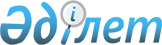 Об утверждении Положения государственного учреждения "Отдел сельского хозяйства города Талдыкорган"
					
			Утративший силу
			
			
		
					Постановление акимата города Талдыкорган Алматинской области от 05 января 2016 года № 1-4. Зарегистрировано Департаментом юстиции Алматинской области 26 января 2016 года № 3684. Утратило силу постановлением акимата города Талдыкорган Алматинской области от 27 июня 2016 года № 29-420      Сноска. Утратило силу постановлением акимата города Талдыкрган Алматинской области от 27.06.2016 № 29-420.

      В соответствии с подпунктом 8 статьи 18 Закона Республики Казахстан от 1 марта 2011 года "О государственном имуществе" и Указом Президента Республики Казахстан от 29 октября 2012 года № 410 "Об утверждении Типового положения государственного органа Республики Казахстан", акимат города ПОСТАНОВЛЯЕТ:

      1. Утвердить Положение государственного учреждения "Отдел сельского хозяйства города Талдыкорган" согласно приложению к настоящему постановлению.

      2. Государственному учреждению "Отдел сельского хозяйства города Талдыкорган" (Жамаубаев Нурлан Кайдарович) в установленном законодательством порядке осуществить регистрацию Положения в органах юстиции. 

      3. Руководителю государственного учреждения "Отдел сельского хозяйства города Талдыкорган" Жамаубаеву Нурлану Кайдаровичу осуществить официальное опубликование настоящего постановления после государственной регистрации в органах юстиции на интернет-ресурсе, определяемом Правительством Республики Казахстан и интернет-ресурсе акимата города, а также в газете "Талдыкорган", периодическом печатном издании, получившим право официального опубликования нормативных правовых постановлений акимата города и нормативных правовых решений акима города. 

      4. Контроль за исполнением настоящего постановления возложить на заместителя акима города Адил Алмас Кабдулулы.

      5. Настоящее постановление вступает в силу со дня государственной регистрации в органах юстиции и вводится в действие по истечении десяти календарных дней после дня его первого официального опубликования. 

 Положение о государственном учреждении "Отдел сельского хозяйства города Талдыкорган" 1. Общие положения      1. Государственное учреждение "Отдел сельского хозяйства города Талдыкорган" (далее - Отдел) является государственным органом Республики Казахстан, осуществляющим руководство в сфере сельского хозяйства.

      2. Отдел не имеет ведомств.

      3. Отдел осуществляет свою деятельность в соответствии с Конституцией и законами Республики Казахстан, актами Президента и Правительства Республики Казахстан, иными нормативными правовыми актами, а также настоящим Положением.

      4. Отдел является юридическим лицом в организационно-правовой форме государственного учреждения, имеет печать и штампы со своим наименованием на государственном языке, бланки установленного образца, в соответствии с законодательством Республики Казахстан счета в органах казначейства. 

      5. Отдел вступает в гражданско-правовые отношения от собственного имени.

      6. Отдел имеет право выступать стороной гражданско-правовых отношений от имени государства, если оно уполномочено на это в соответствии с законодательством.

      7. Отдел по вопросам своей компетенции в установленном законодательством порядке принимает решения, оформляемые приказами руководителя Отдела и другими актами, предусмотренным законодательством Республики Казахстан. 

      8. Структура и лимит штатной численности Отдела утверждаются в соответствии с действующим законодательством.

      9. Местонахождение юридического лица: индекс 040000, Республика Казахстан, Алматинская область, город Талдыкорган, улица Абая, № 241.

      10. Полное наименование государственного органа - государственное учреждение "Отдел сельского хозяйства города Талдыкорган".

      11. Настоящее Положение является учредительным документом Отдела.

      12. Финансирование деятельности Отдела осуществляется из местного бюджета.

      13. Отделу запрещается вступать в договорные отношения с субъектами предпринимательства на предмет выполнения обязанностей, являющихся функциями Отдела.

      Если Отделу законодательными актами предоставлено право осуществлять приносящую доходы деятельность, то доходы, полученные от такой деятельности, направляются в доход государственного бюджета.

 2. Миссия, основные задачи, функции, права и обязанности государственного органа      14. Миссия Отдела: осуществление государственной политики в сфере сельского хозяйства. 

      15. Задачи:

      1) организация обеспечения продовольственной безопасности города Талдыкорган;

      2) обеспечение устойчивого экономического и социального развития агропромышленного комплекса;

      3) создание экономических условий для производства конкурентоспособной сельскохозяйственной продукции и продуктов ее переработки.

      16. Функции: 

      1) осуществление государственной поддержки субъектов агропромышленного комплекса в соответствии с законодательством Республики Казахстан и другими нормативными правовыми актами в данной сфере;

      2) проведение мониторинга развития сельских территорий;

      3) проведение сбора оперативной информации в области агропромышленного комплекса и сельских территорий и предоставление ее местному исполнительному органу (акимату) области;

      4) ведение учета запасов продовольственных товаров в городе Талдыкорган и представление отчетности в местные исполнительный орган (акимат) области;

      5) разработка экономических и социальных программ развития агропромышленного комплекса и сельских территорий;

      6) предоставление бюджетной заявки на соответствующий финансовый год с предусмотрением необходимых объемов финансирования мероприятий в сфере агропромышленного комплекса и сельских территорий;

      7) осуществление иных функций, предусмотренных законодательством Республики Казахстан.

      17. Права и обязанности:

      1) запрашивать и получать необходимую в своей деятельности информацию от государственных органов и иных организаций;

      2) осуществлять пользование имуществом, находящимся на праве оперативного управления;

      3) разрабатывать проекты нормативных правовых актов акима, акимата города входящих в компетенцию Отдела;

      4) своевременно и качественно рассматривать обращения физических и юридических лиц;

      5) в пределах своей компетенции осуществлять иные права и обязанности в соответствии с законодательством Республики Казахстан.

 3. Организация деятельности государственного органа      18. Руководство Отдела осуществляется первым руководителем, который несет персональную ответственность за выполнение возложенных на Отдел задач и осуществление им своих функций.

      19. Первый руководитель Отдела назначается на должность и освобождается от должности акимом города Талдыкорган.

      20. Первый руководитель Отдела не имеет заместителей.

      21. Полномочия первого руководителя Отдела:

      1) в пределах своей компетенции определяет обязанности и полномочия работников Отдела;

      2) в соответствии с действующим законодательством назначает и освобождает от должности работников Отдела;

      3) в установленном законодательством порядке поощряет и налагает дисциплинарные взыскания на работников Отдела;

      4) в пределах своей компетенции издает приказы;

      5) в пределах своей компетенции представляет интересы Отдела в государственных органах иных организациях; 

      6) противодействует коррупции в отделе с установлением за это персональной ответственности;

      7) осуществляет иные полномочия в соответствии с законодательством Республики Казахстан.

      Исполнение полномочий первого руководителя отдела в период его отсутствия осуществляется лицом, его замещающим в соответствии с действующим законодательством.

 4. Имущество государственного органа      22. Отдел может иметь на праве оперативного управления обособленное имущество в случаях, предусмотренных законодательством.

      Имущество Отдела формируется за счет имущества, переданного ему собственником, а также имущества (включая денежные доходы), приобретенного в результате собственной деятельности и иных источников, не запрещенных законодательством Республики Казахстан.

      23. Имущество, закрепленное за Отделам, относится к коммунальной собственности.

      24. Отдел не вправе самостоятельно отчуждать или иным способом распоряжаться закрепленным за ним имуществом и имуществом, приобретенным за счет средств, выданных ему по плану финансирования, если иное не установлено законодательством.

 5. Реорганизация и упразднение государственного органа      25. Реорганизация и упразднение отдела осуществляется в соответствии с законодательством Республики Казахстан.


					© 2012. РГП на ПХВ «Институт законодательства и правовой информации Республики Казахстан» Министерства юстиции Республики Казахстан
				
      Аким города

Б. Карасаев
Приложение утвержденное постановлением акимата города Талдыкорган от 5 января 2016 года № 1-4